Publicado en Vic (Barcelona) el 23/09/2020 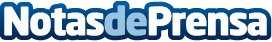 Carvan Seguros ofrece tranquilidad y seguridad para viajar en autocaravanaLa aseguradora presenta su nuevo producto que permite a sus clientes proteger el contenido de las autocaravanas y campersDatos de contacto:Carvan Seguros 93 10 27 007Nota de prensa publicada en: https://www.notasdeprensa.es/carvan-seguros-ofrece-tranquilidad-y-seguridad Categorias: Nacional Viaje Automovilismo Cataluña Turismo Seguros Industria Automotriz http://www.notasdeprensa.es